J A V N I   P O Z I Vza sufinanciranje izgradnje elektroničke komunikacijske infrastrukture iz Proračuna Primorsko-goranske županije za 2016. godinuUVODU Proračunu Primorsko-goranske županije za 2016. godinu, Razdjel 9. Upravni odjel za regionalni razvoj, infrastrukturu i upravljanje projektima, planirana su sredstva namijenjena za sufinanciranje izgradnje elektroničke komunikacijske infrastrukture  jedinica lokalne samouprave s područja Primorsko-goranske županije.UVJETI PRIJAVE         	Pravo na podnošenje prijava imaju jedinice lokalne samouprave s područja Primorsko-goranske županije.            Na ovaj Javni poziv ne mogu se prijaviti programi/projekti koji su sufinancirani iz proračunskih razdjela drugih upravnih tijela Primorsko-goranske županije u tekućoj godini.PRIHVATLJIVE I NEPRIHVATLJIVE AKTIVNOSTI I TROŠKOVIPrihvatljive su sljedeće aktivnosti i troškovi u okviru ovog Javnog poziva za sufinanciranje izgradnje elektroničke komunikacijske infrastrukture:građenje i usluge nadzora u svrhu realizacije prijavljenog programa/projektatroškovi koji su nastali tijekom 2016. godine.Porez na dodanu vrijednost nije prihvatljivi trošak u dijelu u kojem ga prijavitelj može koristiti kao pretporez u smislu Zakona o porezu na dodanu vrijednost („Narodne novine“ broj 73/13, 99/13, 148/13, 153/13 i 143/14).KRITERIJI ZA ODABIRKriteriji  za odabir su:kvaliteta i cilj projekta i očekivani rezultatiusklađenost projekta s razvojnim planovima (Prostorni plan JLS, PRŠI JLS, važnost trase obzirom na mogućnost realizacije agregacijske i pristupne mreže) indeks razvijenostifinancijsko učešće jedinice lokalne samouprave sufinanciranje iz EU sredstava i iz drugih nacionalnih fondova.SADRŽAJ PRIJAVE Prijava projekta provodi se ispunjavanjem sadržaja i dostavom Obrasca za prijavu  i pripadajućih izjava koji se preuzimaju na službenoj internet stranici Primorsko-goranske županije www.pgz.hr.	Obrazac za prijavu mora biti ispunjen, potpisan i ovjeren uz prateće priloge sukladno Uputama za prijavitelje koje su dostupne na internet stranici Primorsko-goranske županije www.pgz.hr.NAČIN PRIJAVE	Prijave se mogu dostaviti na dva načina:1. poštom preporučeno na adresu:PRIMORSKO-GORANSKA  ŽUPANIJAUpravni odjel za regionalni razvoj, infrastrukturu i upravljanje projektima"Prijava na Javni poziv za sufinanciranje izgradnje elektroničke komunikacijske infrastrukture iz Proračuna Primorsko-goranske županije za 2016. godinu"Slogin kula 2,  51 000  Rijeka2. osobnom dostavom u Pisarnicu Primorsko-goranske županije na adresi:Slogin kula 251 000   RijekaROK ZA PODNOŠENJE PRIJAVAJavni poziv ostaje otvoren sve do iskorištenja sredstava osiguranih u Proračunu Primorsko-goranske županije, Razdjel 9. Upravni odjel za regionalni razvoj, infrastrukturu i upravljanje projektima, a najkasnije do 15. studenog 2016. godine.Nepotpune prijave, prijave zaprimljene nakon iskorištenja sredstava osiguranih u Proračunu Primorsko-goranske županije i prijave zaprimljene izvan roka za prijavu neće se razmatrati.Odluke o odabiru donosit će se sukladno dinamici pristiglih prijava za vrijeme trajanja Javnog poziva temeljem ocjene Povjerenstva za odabir.Sve dodatne informacije mogu se dobiti telefonom na broj 051 351-904 i                   051 351-900.NAČIN OBJAVE INFORMACIJASve obavijesti i promjene vezane uz Javni poziv bit će objavljene na službenoj internet stranici Primorsko-goranske županije.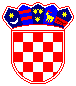 REPUBLIKA HRVATSKA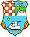 PRIMORSKO-GORANSKA ŽUPANIJAUpravni odjel za regionalni razvoj, infrastrukturu i upravljanje projektima